Trasa krátká 9 kmStart: Tábor nádraží				Cíl: Tábor Žižkovo náměstí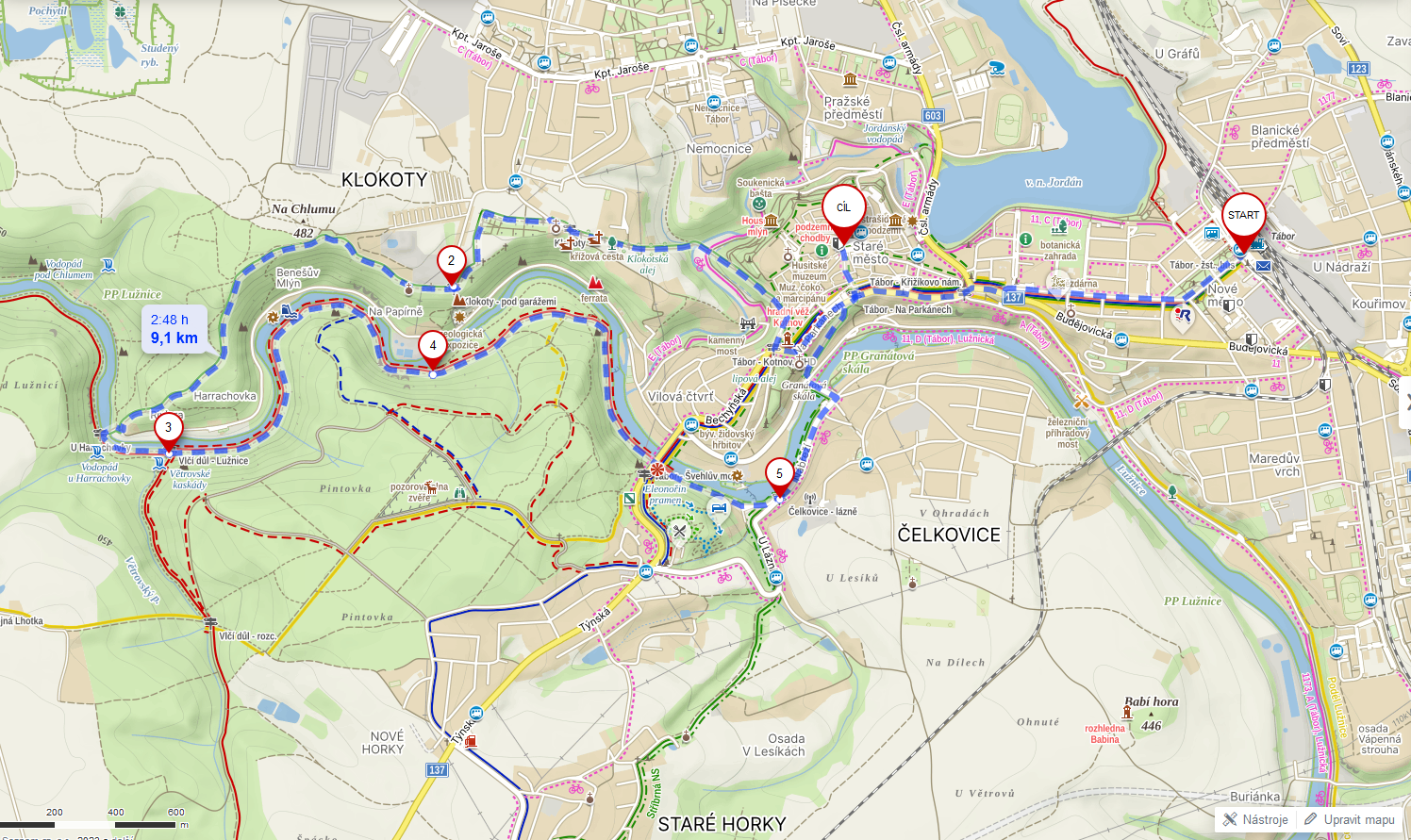 Trasa střední12 kmStart: Tábor nádraží				Cíl: Tábor Žižkovo náměstí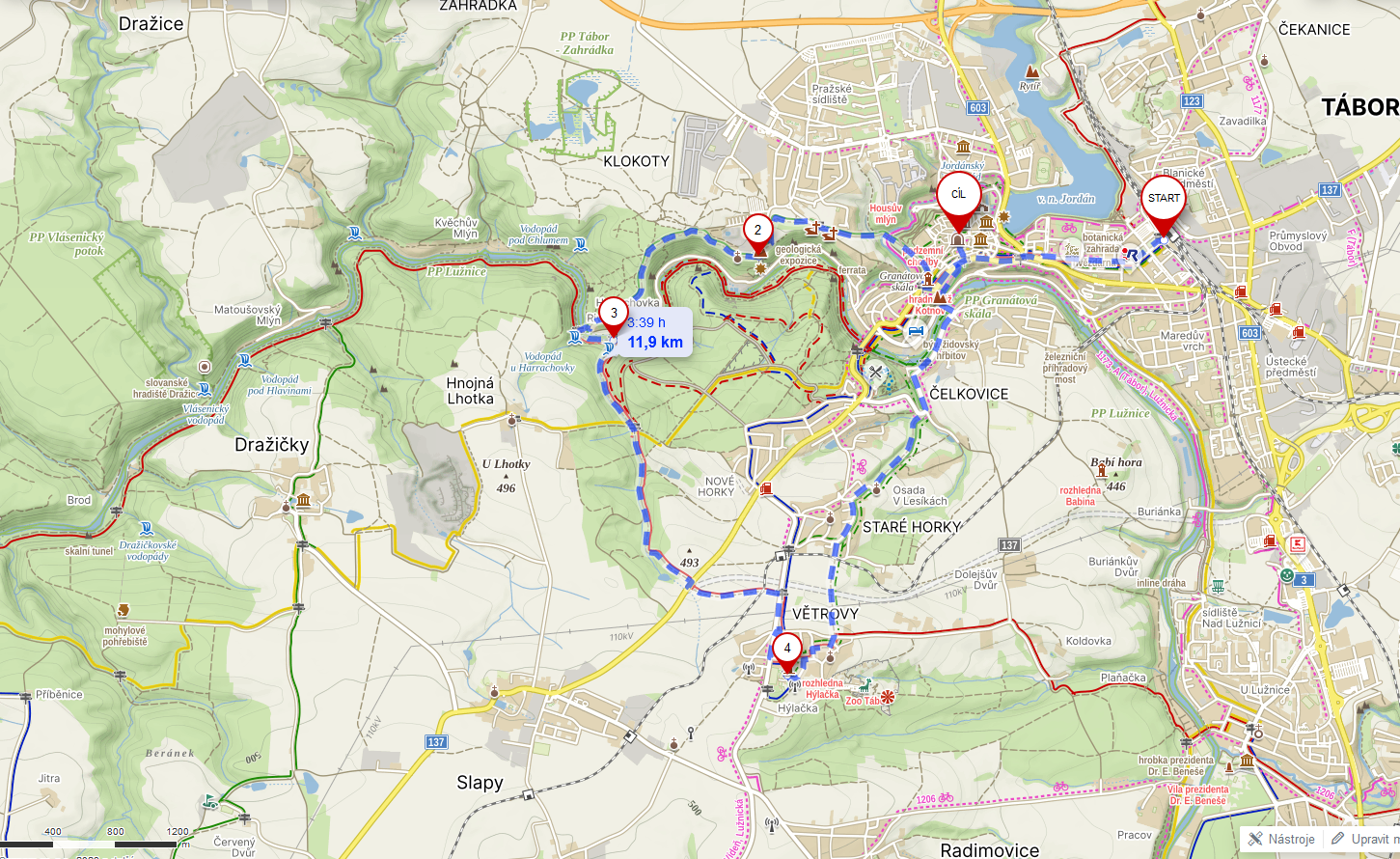 Trasa dlouhá19 kmStart: Tábor nádraží				Cíl: Tábor Žižkovo náměstí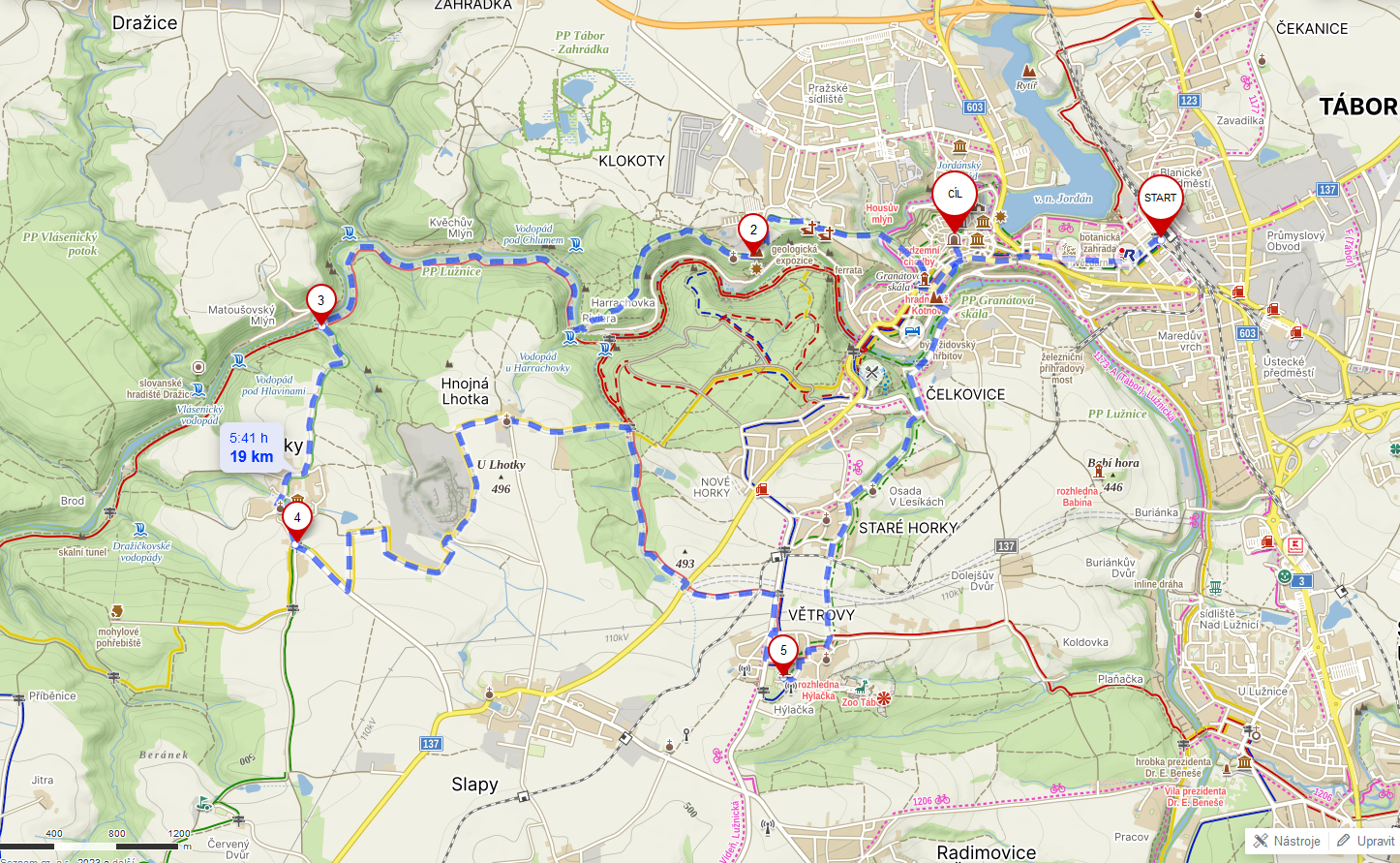 Trasa nejdelší25 kmStart: Tábor nádraží				Cíl: Tábor Žižkovo náměstí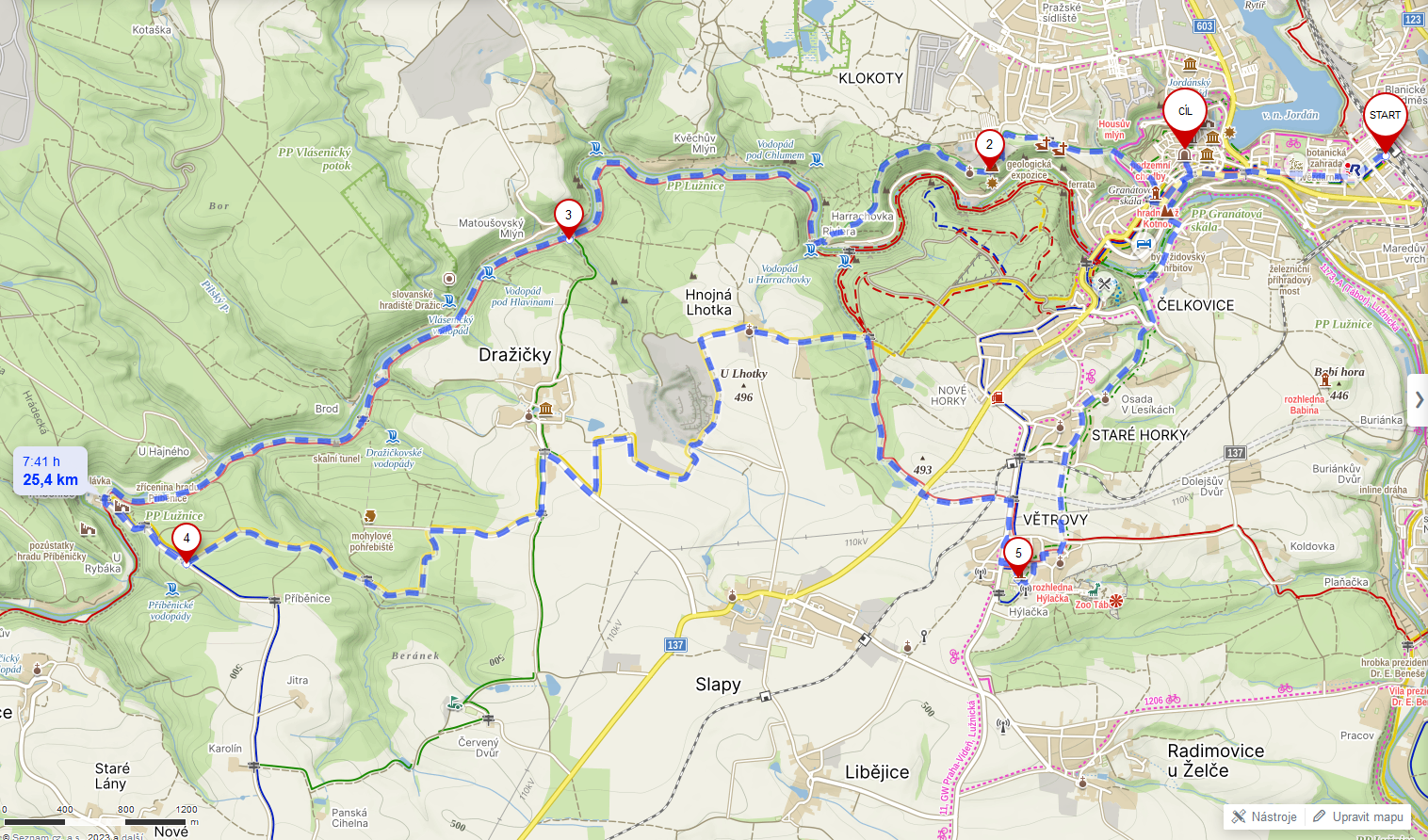 